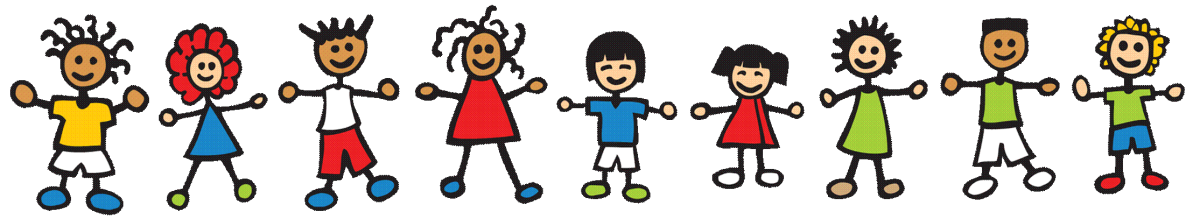 Lenham Primary School After School Club“The Toastie Club”Contact us:    			T:  01622 858260 8.00am to 3.15pmM: 07756 591118  3.15pm to 6.00pmE:  office@lenham.kent.sch.ukParent/Guardian Copy of Terms and ConditionsOpening times: Monday to Friday	3.15pm-6.00pm StaffingThe Toastie Club will be staffed by a minimum of two members of staff, at least one of which will be First Aid Trained and hold a valid Food Hygiene Certificate.  All staff will have been checked for suitability through the Disclosure and Barring Service.RefreshmentsDrinks and fruit will be available to the children at all times.  A healthy snack will be served at 4.30pm to all children.  A copy of the current menu is attached.Fees£8 per pre-booked session£9 per “last minute” session (booked after 5pm Wednesday of the preceding week of the session)£7 per head for pre-booked sibling bookingsThe full fee is payable, even if a child only attends for part of a session.Fees should be paid in advance at the time of booking, and can be paid in cash or by cheque payable to Lenham Primary School.No refunds will be given for unused sessions.  If a session is cancelled in writing by 5pm Wednesday of the preceding week of the session, then a credit will be applied to your account and will be available to use against an alternative session.Fee rates are reviewed on a yearly basis in May to be applied in September.Late Collection ChargeTwo members of staff must remain until the last child is collected.  A collection register will be kept and if parents are consistently late they will be charged for the additional staffing costs.Booking PolicyThe after school club has spaces for 16 children.  These spaces will be allocated on a first come first served basis, and will be secured upon receipt of a completed booking form together with payment.Bookings cannot be accepted from any families with monies outstanding from previous after school club bookings.Rules of PlayWe will respect everyoneWe will keep our hands and feet to ourselvesWe will speak nicely to everyoneWe will share and look after school propertyWe will tidy away when askedWe will listen to instructionsI, ……………………………………………………… parent / guardian of …………………………………………….. have read the above and accept the terms and conditions of the Toastie Club.My child has the following health condition …………………………………………………………………which should be taken into account when caring for my child.Signature of parent:……………….………………………………………………Date:………………………………..I,…………………………………………………… am looking forward to coming to the Toastie Club and agree to abide by the Rules of Play.Signature of child:………………………………………………………………………Date:…………………………… 